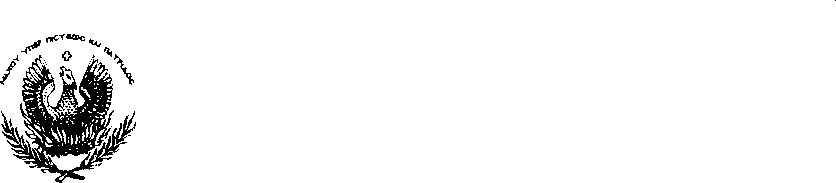        Νάουσα:         07 /06/2022                  Αρ. πρωτ. : 7690                                     ΕΙΣΗΓΗΣΗ ΠΡΟΣ ΤΟ ΔΗΜΟΤΙΚΟ ΣΥΜΒΟΥΛΙΟ«ΘΕΜΑ :  Έγκριση  παραχώρησης  του  πλακόστρωτου  χώρου  του   δημοτικού  πάρκου Νάουσας.    Λαμβάνοντας υπόψη:την  υπ΄ αριθ. 104/2017 απόφαση Δ.Σ. Νάουσας.Το από 03-06-2022 εισηγητικό σημείωμα του Γραφείου Προσόδων, όπου μας γνωστοποιείται η  υπ΄ αριθ.7454/02–06-2022  αίτησή του συλλόγου γονέων και κηδεμόνων του  Δημοτικού Ωδείου  «ΕΣΤΙΑ  ΜΟΥΣΩΝ»,  με την οποία ζητά να του παραχωρηθεί ο πλακόστρωτος  χώρος  του δημοτικού  πάρκου Νάουσας, για την διοργάνωση τελετής  λήξης  της  σχολικής  χρονιάς,  την Κυριακή   26-06-2022, και ώρα 8μ.μ. Την υπ’ αριθ. 3/1996  Αστυνομική Διάταξη, κατά την οποία ορίζεται ότι οι εκδηλώσεις  μπορούν να τελεσθούν από τις  5.30μ.μ.  έως  τις  11μ.μ., λόγω της τήρησης  των ωρών  κοινής ησυχίας.       Το Δημοτικό Συμβούλιο έχοντας υπόψη του τα παραπάνω καλείται :Να εγκρίνει την παραχώρηση του πλακόστρωτο χώρου  του δημοτικού  πάρκου Νάουσας, για την διοργάνωση τελετής  λήξης  της  σχολικής  χρονιάς,  την Κυριακή   26-06-2022, και ώρα 8μ.μ. ΣυνημμέναΑίτηση  ενδιαφερόμενου.Το από 03-06-2022 εισηγητικό σημείωμα του Γραφείου Προσόδων.                                               Η  ΑΝΤΙΔΗΜΑΡΧΟΣ                      ΟΙΚΟΝΟΜΙΚΩΝ  - ΔΙΟΙΚΗΤΙΚΩΝ ΥΠΗΡΕΣΙΩΝ                                           ΜΠΑΛΤΑΤΖΙΔΟΥ ΘΕΟΔΩΡΑ